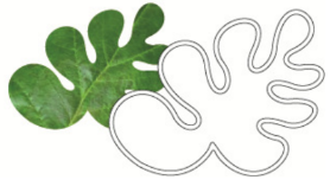 Egebjerg og Omegns BylaugBylaugsmøde 2020Dato:6. februar 2020Tidspunkt:19. 00-21.00Sted:Kultur- og forsamlingshuset i EgebjergDeltagere:Klaus, Maria, Agnete, Jesper, Lena Fraværende:Maibrit, Anna, Susan, Kristoffer Referent:LisaGodkendelse af referatBylaugsmøde:EgeskovenGeoparkfestivalSiden sidstGeneralforsamlingordstyrer (Peter Funck)oplægsholderHvem er på valg? PakkeboksVelkomstmødeEgebjerg IFRevidering af visitegebjerg.dk egebjergonline.comFolkemødetFrancis, medlem af bestyrelsen i Egeskoven orienterer: Grunden er købt og købsaftalen er underskrevet. Lokalplanansøgningen er i behandling, den er indsendt 2. uge i januar. 9 familier har deponeret penge og flere i pipeline. Projektet kører, selvom der kun er 9 familier. 17 voksne og 9 børn. Der er konkrete planer og beslutningsprocessen for nye familier håbes at blive kortere. Samarbejdet med kommunen glider planmæssigt og der er velvilje fra kommunal side. Sophia Lune Bruun, festivalkoordinator for Geoparken skal indkaldes til næste møde. Ønsker dialog omkring, hvad vi kan byde ind med til festivalen fra Egebjerg.  Der er afholdt livestreaming af naturvidenskabelige foredrag og det er gået rigtig godt. Der var ca. 15 deltagere. Næste arrangement er den 18. februar om kvantecomputere. 
Lena og Lisa har afholdt møde vedr. filmprojekt, status på Egebjergprojektet. Peter Funck har sagt ja til at være ordstyrer. 
Generalforsamling 18. marts - tidsplan:  kl. 18.00 Forsamlingshuset og Idrætsforeningen kl. 19.00 Vi spiser sammen i salen.  kl. 19.30 Oplæg - Årets landsby 2019 - vejen dertil  kl. 20.10 Bylaugs generalforsamling De 3 foreninger deler udgifterne til maden.  På valg: Klaus og Agnete - ønsker ikke genvalg, Anna, Maibrit, Lisa, Susan   Lena kontakter Niels Bagge og beder om en status fra T2O til generalforsamlingen.  Peder Villemoes kontaktes vedr. suppleant som bilagskontrolant. Pakkeboks er etableret ved Brugsen ved flaskeautomaten. Der er velkomstmøde den 14/3. Vi sender en repræsentant. Der har været møde med Krista, skoleleder vedr. lokalerne i kælderen. Der er aftalt nyt møde efter vinterferien, hvor Lone og Jan også deltager. God dialog og samarbejdsvillighed. 19. februar har Lena møde vedr. revidering af visitegebjerg.dk egebjergonline.dk er afmeldt - 

Det besluttes hermed at Lena får lavet dankort til bylaugets konto.Der arbejdes videre med de forslag der er kommet om naturen på Egebjerghalvøen, bl.a. Veje til Vildnis   Nyt fra kasserenKlaus spørger Kjeld Skovgaard og Peter Hagelund om de har lyst til at fremlægge regnskabet til generalforsamlingen. EventueltTilflytterhus? (KB) Maria og Lena skriver formandens beretning til generalforsamlingen. Vi bobler videre med idéen...Gennemgang af referatNæste møde husk at invitere Sophia Lune Bruun